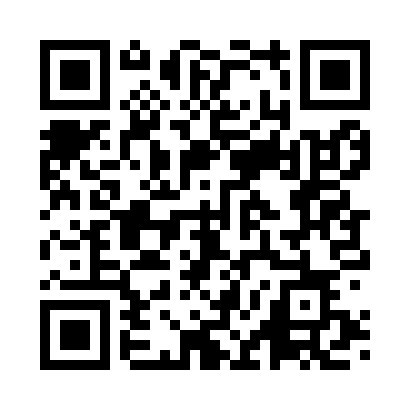 Prayer times for Alto, ItalyWed 1 May 2024 - Fri 31 May 2024High Latitude Method: Angle Based RulePrayer Calculation Method: Muslim World LeagueAsar Calculation Method: HanafiPrayer times provided by https://www.salahtimes.comDateDayFajrSunriseDhuhrAsrMaghribIsha1Wed4:246:191:256:248:3210:192Thu4:226:171:256:258:3310:213Fri4:206:161:256:268:3410:234Sat4:186:151:256:268:3510:255Sun4:166:131:256:278:3710:266Mon4:146:121:256:288:3810:287Tue4:126:111:256:298:3910:308Wed4:106:091:246:298:4010:329Thu4:086:081:246:308:4110:3410Fri4:066:071:246:318:4210:3611Sat4:046:061:246:318:4410:3712Sun4:026:051:246:328:4510:3913Mon4:006:031:246:338:4610:4114Tue3:586:021:246:338:4710:4315Wed3:566:011:246:348:4810:4516Thu3:546:001:246:348:4910:4617Fri3:535:591:246:358:5010:4818Sat3:515:581:246:368:5110:5019Sun3:495:571:256:368:5210:5220Mon3:475:561:256:378:5310:5321Tue3:455:551:256:388:5410:5522Wed3:445:541:256:388:5510:5723Thu3:425:541:256:398:5610:5924Fri3:415:531:256:398:5711:0025Sat3:395:521:256:408:5811:0226Sun3:375:511:256:418:5911:0327Mon3:365:511:256:419:0011:0528Tue3:355:501:256:429:0111:0729Wed3:335:491:256:429:0211:0830Thu3:325:491:266:439:0311:1031Fri3:315:481:266:439:0411:11